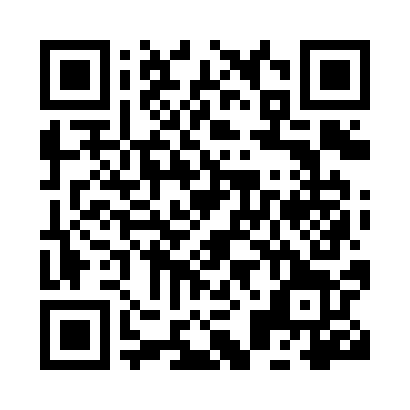 Prayer times for Zool, BelgiumMon 1 Jul 2024 - Wed 31 Jul 2024High Latitude Method: Angle Based RulePrayer Calculation Method: Muslim World LeagueAsar Calculation Method: ShafiPrayer times provided by https://www.salahtimes.comDateDayFajrSunriseDhuhrAsrMaghribIsha1Mon3:145:301:436:049:5712:052Tue3:145:301:436:049:5612:053Wed3:145:311:446:049:5612:054Thu3:155:321:446:049:5512:055Fri3:155:331:446:049:5512:056Sat3:165:341:446:049:5412:047Sun3:165:341:446:049:5412:048Mon3:175:351:446:049:5312:049Tue3:175:361:456:049:5212:0410Wed3:185:371:456:039:5212:0411Thu3:185:381:456:039:5112:0312Fri3:195:391:456:039:5012:0313Sat3:195:411:456:039:4912:0314Sun3:205:421:456:039:4812:0215Mon3:205:431:456:029:4712:0216Tue3:215:441:456:029:4612:0217Wed3:215:451:456:029:4512:0118Thu3:225:461:466:019:4412:0119Fri3:225:481:466:019:4312:0020Sat3:235:491:466:019:4212:0021Sun3:235:501:466:009:4011:5922Mon3:245:521:466:009:3911:5923Tue3:245:531:465:599:3811:5824Wed3:255:541:465:599:3711:5825Thu3:265:561:465:589:3511:5726Fri3:265:571:465:589:3411:5627Sat3:275:581:465:579:3211:5628Sun3:276:001:465:579:3111:5529Mon3:286:011:465:569:2911:5430Tue3:286:031:465:569:2811:5431Wed3:296:041:465:559:2611:53